APPLICATION FOR RESULTS OF DNA TESTING TO BE RECOGNIZED IN FCCV REGISTERFor DNA results to be acceptable for FCCV records the following process must be followed:Cat must be micro chippedSwab sample must be taken and submitted by a Veterinarian or witnessed by an FCCV committee Member                                  (this could be done at time of Microchipping.  Microchip must be scanned at time of taking swab.)Results Certificate to be included with this ApplicationOriginal Registration Certificate with Fee of $15.00 to be included with Application.Details of Cat being testedDetails of requested test (Please specify and/or tick)Details of OwnerDetails of Veterinarian or FCCV WitnessFELINE  CONTROL  COUNCIL  (VICTORIA)  Inc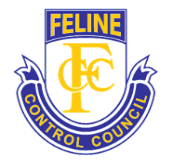 P.O. Box 110   BAYSWATER   Vic    3153Tel: (03) 9720 8811                                                 Email: secretary@fccv.com.auRegistered No: A0023723Y      ABN 87 706 132 139Applicable Organisation under Domestic Animals ActPATRON:  Jack Rae OAMName:Microchip #Registration #Registration #Registering BodyFCCVFCCVFCCVFCCVFCCVBreedDOBColour        Sex        SexPKD DiseaseAgouti (Colour)Chocolate CinnamonPoints (Coloration)Dilute (Colour)DNA ProfileParentage VerificationHCMLonghairNameFCCV Member #AddressPostcodeEmail addressPhone No.Declaration by Owner:Declaration by Owner:I declare all information on this application to be true and correct.I declare all information on this application to be true and correct.I declare all information on this application to be true and correct.I declare all information on this application to be true and correct.Signature:       Date:NamePhone No.AddressPostcodeEmail addressEmail address Declaration by Veterinarian or FCCV Witness: Declaration by Veterinarian or FCCV Witness:I declare all information on this application to be true and correct.I declare all information on this application to be true and correct.I declare all information on this application to be true and correct.I declare all information on this application to be true and correct.Signature:       Date: